ФИО № ГРУППЫТестыВИД СТРЕПТОКОККОВ ГРУППЫ А, ИГРАЮЩИЙ ВЕДУЩУЮ РОЛЬ В ИНФЕКЦИОННОЙ ПАТОЛОГИИ ЧЕЛОВЕКАS. agalactiaeS. pyogenesS. pneumoniaeS. mutansS. bovisЭНТЕРОКОККИ ВЫЗЫВАЮТязвенный колитшигеллезгломерулонефриткрупозную пневмониюраневые инфекцииПНЕВМОКОККИвызывают в основном внебольничные пневмониивызывают в основном внутрибольничные пневмониигруппа риска – работающее населениеспецифическая профилактика не разработанаосновной метод диагностики – аллергологическийВЕДУЩИЙ ФАКТОР ВИРУЛЕНТНОСТИ ПНЕВМОКОККОВэкзотоксинэндотоксинкапсулагиалуронидазануклеоидВОЗМОЖНОЕ ИММУННОЕ ОСЛОЖНЕНИЕ СТРЕПТОКОККОВОЙ АНГИНЫревматизмгломерулонефритрожаскарлатинаэндокардит2. Теория.  Решить ситуационную задачу. (Задача №1 для студентов  №1,2 в списке группы; задача№2 - №3,4; задача №3 - №5,6; задача №4 - 7,8; задача№ 5 -9,10; задача №6 - №11, 12, 13. (при оформлении работы оставьте только свой вариант).ЗАДАЧА № 1. В препарате из мокроты обследуемого, окрашенном по Граму, обнаружены полимофноядерные лейкоциты в количестве 25-30 в поле зрения, эпителиальные клетки 5-10 в поле зрения и грамположительные диплококки ланцетовидной формы, окруженные капсулой. О каком микроорганизме идет речь?Возможно ли на основании полученного результата дать заключение об этиологической роли данных микроорганизмов? Обосновать.При диагностике, какого заболевания проводится данное исследование? Кто входит  в группу риска по этому заболеванию? ЗАДАЧА № 2. У больного через 2 недели, после перенесенной ангины появились боли в области сердца, болезненность и отечность суставов. О каком осложнении может идти речь? Какой вид стрептококков является этиологическим фактором данного осложнения и почему?Какие исследования необходимо провести для уточнения диагноза?ЗАДАЧА № 3. При осмотре больного, поступившего в инфекционное отделение, доктор обнаружил на шее, верхней части спины и груди мелкоточечную сыпь красного цвета, язык ярко-красного (малинового) цвета, резкий контраст между ярко-красными «пылающими» щеками и бледным носогубным треугольником. Больной жалуется на боль в горле при глотании. Доктор поставил предварительный диагноз «скарлатина».Какой микроорганизм вызывает скарлатину? Почему этот же вид возбудителя может вызывать совершенно другие по клиническим проявлениям инфекции?Фактор вирулентности возбудителя, определяющий особенности патогенеза и клиники скарлатины? (объяснить механизм их действия).Охарактеризуйте постинфекционный иммунитет после перенесенной скарлатины.ЗАДАЧА № 4. При исследовании раневого отделяемого, взятого у больного с клиническим диагнозом «флегмона предплечья», выделена культура Enterococcus faecium в количестве 5×108 КОЕ/мл.Оцените полученный результат.Обоснуйте возможность участия данного микроорганизма в развитии гнойно-воспалительного заболевания.Какие еще данные необходимы лечащему врачу из бактериологической лаборатории? (обоснуйте).ЗАДАЧА № 5. Юноша, 14 лет, обратился к дерматологу с жалобами на гнойные поражения лица, проявляющиеся в виде небольших пузырей, которые, высыхая, образуют тонкие корочки. После их удаления остаются розовые пятна. Врач поставил диагноз «импетиго»? Для уточнения диагноза содержимое пузырьков было направлено в бактериологическую лабораторию. Назовите двух основных предполагаемых возбудителей.Какие результаты исследования позволят дифференцировать этих возбудителей уже на II этапе бактериологического метода? Методика определения принадлежности выделенной культуры стрептококков к определенной серогруппе и серовару?ЗАДАЧА № 6.  На вторые сутки жизни у новорожденного ребенка с низкой массой тела появились симптомы менингита. Назовите предполагаемого возбудителя, укажите его таксономическое положение (семейство, род, вид, серогруппу).  Какие меры могли бы предупредить инфекцию у ребенка?Практическое задание. Необходимо выполнить два практических задания (расположены ниже) всем студентам! По результатам каждого исследования,  заполните протокол-отчет (в конце документа) и бланк направление/отчет, пользуясь методическими указаниями к занятию №12 «Микробиологическая диагностика стрептококковых инфекций» https://krasgmu.ru/index.php?page[common]=content&id=50288  В конце протокола к заданию №2 укажите, какое важное исследование не было проведено.практическое задание №1 Учтите результаты латекс-агглютинации с исследуемым материалом (СМЖ), взятым у обследуемого  с клиническим диагнозом «менингит». (дополнительную информацию по постановке и учету результатов реакции латекс-агглютинации можете найти пройдя по ссылкам https://meganorm.ru/Data2/1/4293846/4293846549.htm и https://www.youtube.com/watch?time_continue=16&v=xZvzCn2t720&feature=emb_title)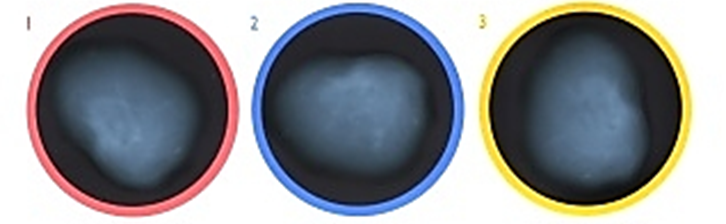 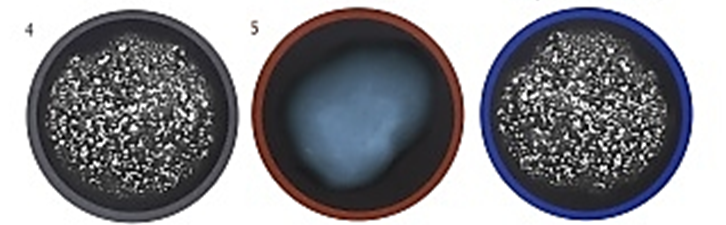 Сыворотки, используемые в реакции латекс-агглютинации:N. meningitidisStreptococcus гр. B H. influenzae тип b S. pneumoniaНегативный контрольПозитивный контрольПо результатам практического задания 1заполните протокол отчет. В графе «метод» укажите по каким критериям вы проводили оценку результата, в графе «результаты» не забудьте отметить достоверна ли была эта реакцияПрактическое задание №2  Проведите бактериологическое исследование по обнаружению и выделению предполагаемого возбудителя из  содержимого флегмоны нижней конечности с целью установления этиологии заболевания: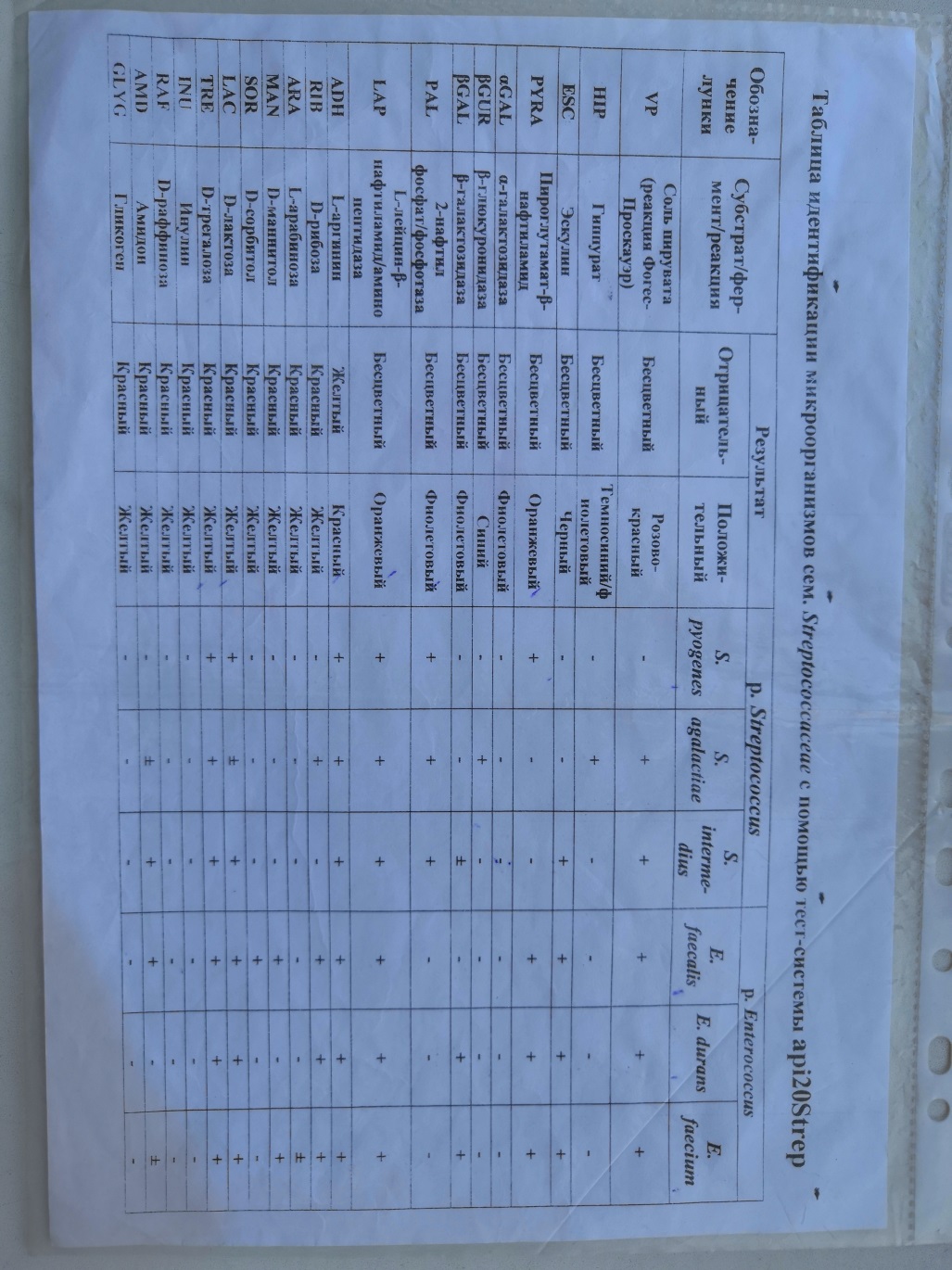 Студенты с четным порядковым номером заполняют направление на практическое задание №1, с нечетным на практическое задание №1Приложение №2Медицинская документацияФорма № 204/уУтв. МЗ СССР 04.10.80 № 1030НАПРАВЛЕНИЕ №_______на микробиологическое исследование«_____»____________________2014 г.			____________час.__________мин.	дата и время взятия материалаВ ______________________________________________________лабораториюВид исследования ___________________________________________________Ф. И. О. ____________________________________________________Возраст__________________Отделение ___________________________________________________________________________Диагноз, дата заболевания______________________________________________________________Показания к обследованию: больной, переболевший, реконвалесцент, бактерионоситель, контактный, профобследование (нужное подчеркнуть)Материал: кровь, мокрота, кал, дуоденальное содержимое, пунктат, спинномозговая жидкость, раневое отделяемое, гной, выпот, секционный материал, мазок (подчеркнуть, вписать) ____________Должность, фамилия, подпись лица, направляющего материал ___________________________________________________________________________________________________________________Медицинская документацияФорма № 239/уУтв. МЗ СССР 04.10.80 № 1030РЕЗУЛЬТАТ МИКРОБИОЛОГИЧЕСКОГО ИССЛЕДОВАНИЯ №______«_____»____________________2014 г.					 дата  взятия биоматериалаФ. И. О. ____________________________________________________Возраст__________________Отделение ___________________________________________________________________________При исследовании_____________________________________________________________________					указать материал и результатАНТИБИОГРАММАРистомицин			1  2  3			Канамицин  			1  2  3Гентамицин  			1  2  3			Бензилпенициллин  		1  2  3Доксициклин  			1  2  3			Ампициллин 			1  2  3Эритромицин  			1  2  3			Карбенициллин  		1  2  3Линкомицин  			1  2  3			Ципрофлоксацин 		1  2  3Левомицетин  			1  2  3			Оксациллин  			1  2  3Рифампицин  			1  2  3			Цефалекцин  			1  2  3Условные обозначения: 1 - культура устойчива;  2 - умеренно устойчива;  3 – чувствительна«_____»____________________2014 г.			Подпись________________________	     дата выдачи результатаЦельМетодРезультатыВыводЦель Метод РезультатыВывод Общая цель исследования__________Цель 1-го этапа исследованияМетод исследования_________Исследуемый материал________й этап Методика проведения первого этапа исследований______________Описать конкретные результаты, полученные в результате постановки реакции.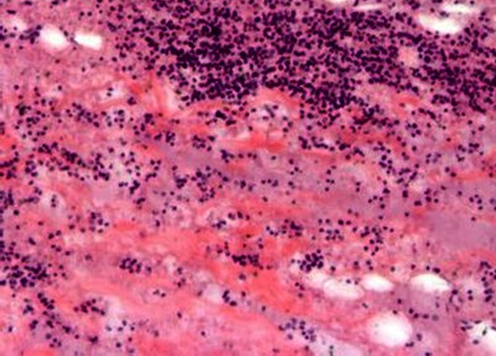 Содержимое  флегмоны нижней конечности. Окраска по Граму Увеличение х100Форма _____________Взаимное расположение _________________Размер______________Необязательные структурные элементы  ____________На основе результатов кратко написать вывод Цель 2-го этапа исследования2-й  этап Методика проведения второго этапа исследований______________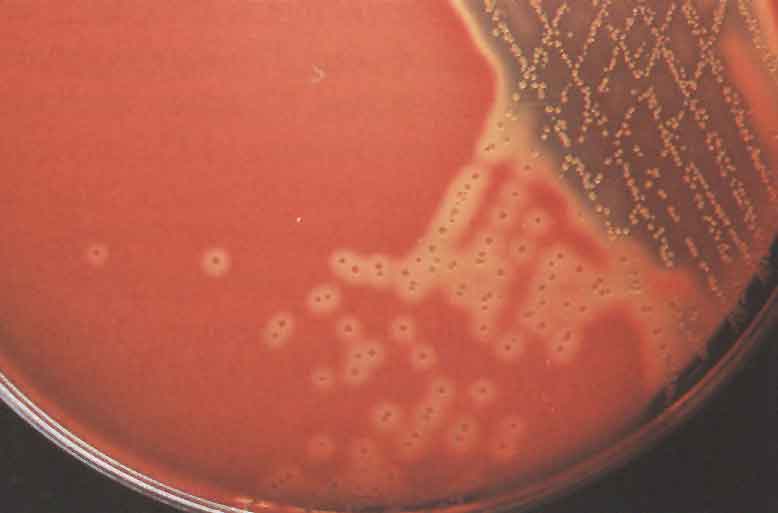 Результаты посева исследуемого материала больного КА Описать культуральные свойства:Форма колоний_________________Размер колоний________________Поверхность___________________Цвет__________________________Край колоний_________________Прозрачность____________________Наличие зоны гемолиза_________________Цель3-го этапа исследования3-й  этап Методика проведения третьего этапа исследований______________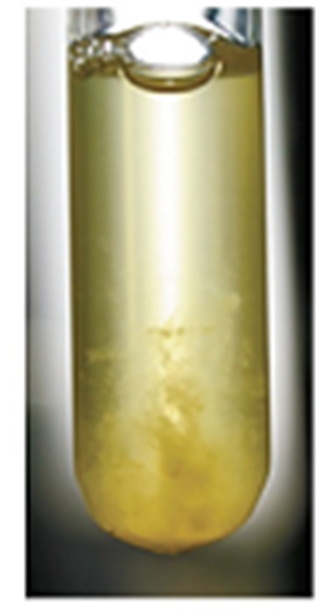 Рост чистой культуры на сахарном бульонеХарактер роста на питательной среде___________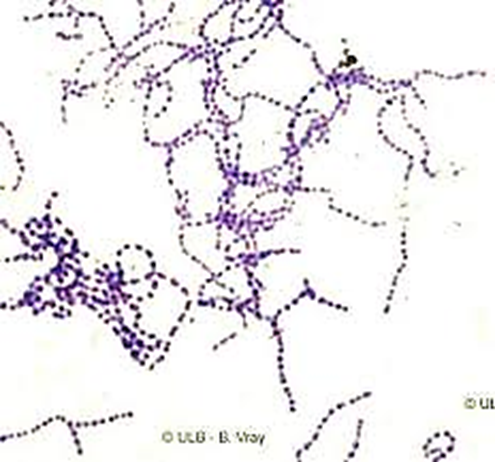 Препарат чистой культуры, окрашенный по ГрамуФорма _____________Взаимное расположение _________________Размер______________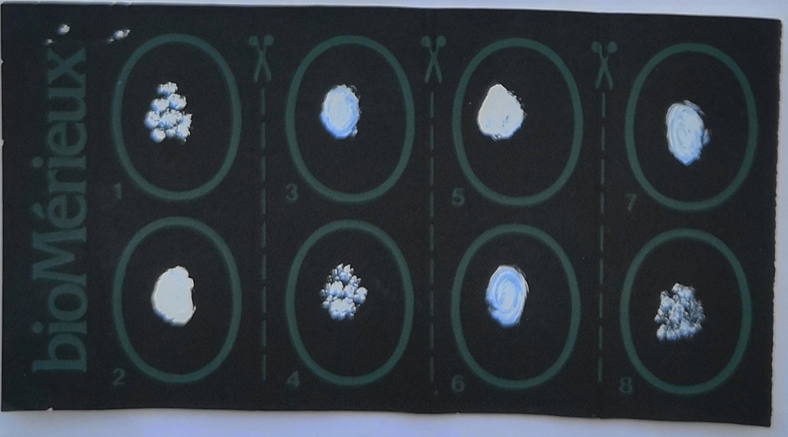 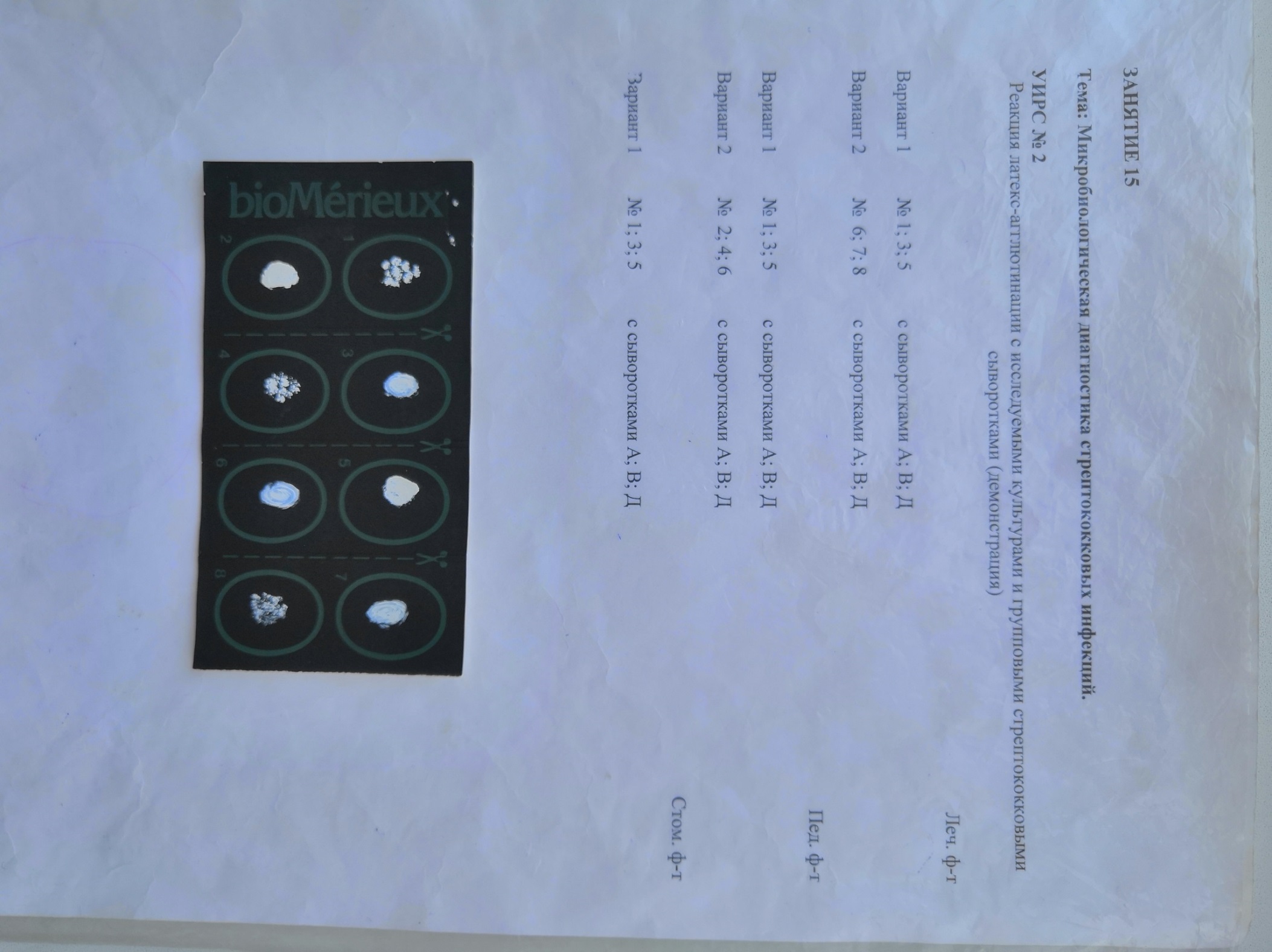 Результаты латекс-агглютинации исследуемой культуры с групповыми сыворотками (А, В, С, F) - демонстрация.Описать результат реакции________________________Цель 4-го этапа исследования4-й  этап Методика проведения 4-го этапа исследований______________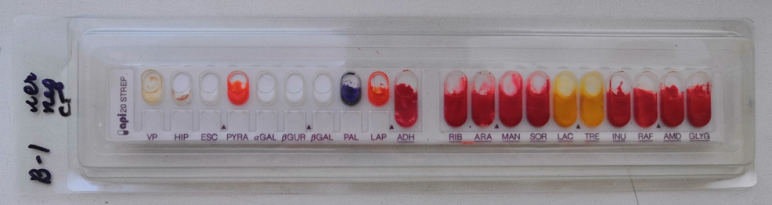 Результаты биохимической идентификации (тест-система Api 20 STREP)Учтите результаты реакций с помощью таблиц, которые находятся сразу после таблицы с результатами исследований и сформируйте окончательный вывод Семейство_______Род____________Вид ____________